AFC COMMISSIONS’ REPORTCommission Administration, Membership & Meetings  Commission Board Meetings: Selection of the Award Winner for the exemplary practice award.General Membership Meetings: August 31, 2022, online meeting.# of New Members: First commission 138 members.Other: By-laws updated May 29, 2022.Commission ActivitiesActivities by Commission: Awarded exemplary practice award to Kevin Moreau at Palm Beach State College.Call for donations: to the Red Cross for Hurricanes Fiona & Ian disaster’s zones. Professional Development Activities by Commission: Presentations during Region I (Libguide/Padlet), and in person September 19, 2022 – MDC North, Miami, Florida. AFC COMMISSION REPORTSocial Activities by Commission: 2022 Halloween Contest using Adobe Express.Membership Development Activities by Commission: Celebration flyers with link to “Join Us” for Memorial Day, Independence Day, Labor Day, Hispanic Day.Fundraising Activities by Commission: Call for donations to the Silent Auction.State, Region & Commission Participation Participation in Events & Activities (Ex: conferences, commission events, Access AFC, professional development, AFC state region and/or commission webinars) Region I and Webinars – Added Pinterest to social media.Ongoing Tutorials: https://afctechnologycommission.weebly.com/uploads/5/4/3/7/54376519/preview_of_trainings_berthacabrera.pdf Other Updates: Websites: Commission - Weebly – Social Media https://www.myafchome.org/technologycommissionhttps://afctechnologycommission.weebly.com/ 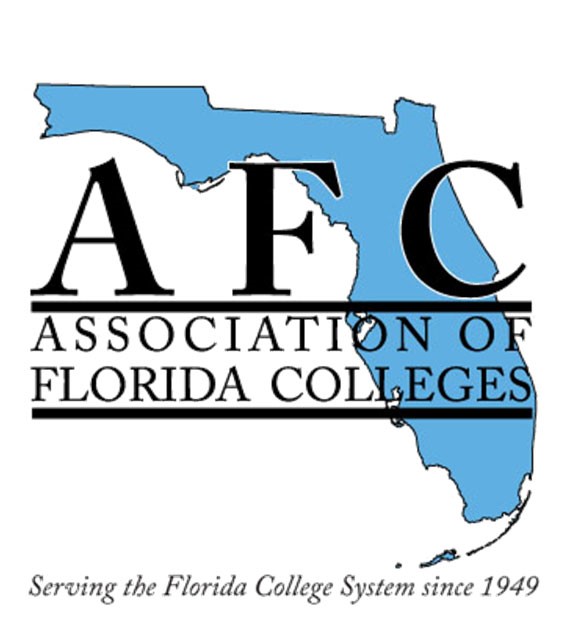 